This Supplemental Application, including any requested or submitted information, will be deemed attached to and form a part of the Design Professional Liability New Business or Renewal Application.RESIDENTIALBRIDGESLAND SURVEYORENVIRONMENTAL DESIGN/build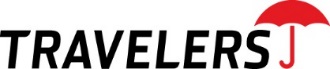 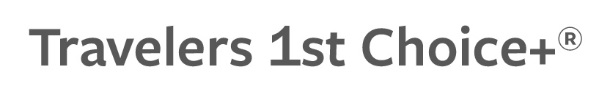 Travelers Insurance Company of CanadaDesign Professional LiabilityDetailed Supplemental ApplicationFIRST: COMPLETE THE DESIGN PROFESSIONAL LIABILITY NEW BUSINESS OR RENEWAL APPLICATION.NEXT: Complete the section(s) below, if applicable: RESIDENTIAL, BRIDGES, LAND SURVEYOR, ENVIRONMENTAL, DESIGN/BUILD.FIRST: COMPLETE THE DESIGN PROFESSIONAL LIABILITY NEW BUSINESS OR RENEWAL APPLICATION.NEXT: Complete the section(s) below, if applicable: RESIDENTIAL, BRIDGES, LAND SURVEYOR, ENVIRONMENTAL, DESIGN/BUILD.Name of Applicant: “Applicant” means all entities, including subsidiaries, for which coverage is requested1.Complete the table with the Applicant’s fiscal year end (“FYE”) residential project revenues, as applicable.Complete the table with the Applicant’s fiscal year end (“FYE”) residential project revenues, as applicable.Complete the table with the Applicant’s fiscal year end (“FYE”) residential project revenues, as applicable.Complete the table with the Applicant’s fiscal year end (“FYE”) residential project revenues, as applicable.Complete the table with the Applicant’s fiscal year end (“FYE”) residential project revenues, as applicable.Complete the table with the Applicant’s fiscal year end (“FYE”) residential project revenues, as applicable.Complete the table with the Applicant’s fiscal year end (“FYE”) residential project revenues, as applicable.Complete the table with the Applicant’s fiscal year end (“FYE”) residential project revenues, as applicable.Residential Project RevenuesResidential Project RevenuesProjected FYE (     /     ) (MON/yyyy)Projected FYE (     /     ) (MON/yyyy)Most Recent FYE (     /     ) (MON/yyyy)1 Year Prior FYE (     /     ) (MON/yyyy)1 Year Prior FYE (     /     ) (MON/yyyy)2 Years Prior FYE (     /     ) (MON/yyyy)Condominiums - Mixed-UseCondominiums - Mixed-Use$     $     $     $     $     $     Condominiums – ResidentialCondominiums – Residential$     $     $     $     $     $     CooperativesCooperatives$     $     $     $     $     $     Custom homesCustom homes$     $     $     $     $     $     Other (specify)      Other (specify)      $     $     $     $     $     $     2.Complete the table for the Applicant’s 3 largest residential projects for which it has performed any services in the past 3 years, or anticipates performing in the next 12 months:Complete the table for the Applicant’s 3 largest residential projects for which it has performed any services in the past 3 years, or anticipates performing in the next 12 months:Complete the table for the Applicant’s 3 largest residential projects for which it has performed any services in the past 3 years, or anticipates performing in the next 12 months:Complete the table for the Applicant’s 3 largest residential projects for which it has performed any services in the past 3 years, or anticipates performing in the next 12 months:Complete the table for the Applicant’s 3 largest residential projects for which it has performed any services in the past 3 years, or anticipates performing in the next 12 months:Complete the table for the Applicant’s 3 largest residential projects for which it has performed any services in the past 3 years, or anticipates performing in the next 12 months:Complete the table for the Applicant’s 3 largest residential projects for which it has performed any services in the past 3 years, or anticipates performing in the next 12 months:Complete the table for the Applicant’s 3 largest residential projects for which it has performed any services in the past 3 years, or anticipates performing in the next 12 months:1st Largest Project1st Largest Project2nd Largest Project2nd Largest Project2nd Largest Project3rd Largest Project3rd Largest ProjectProject Name and LocationScope of Services PerformedNumber of UnitsYear of Construction StartYear of Substantial CompletionTotal Revenues Earned (to date)$     $     $     $     $     $     $     Estimated Total Project Construction Value$     $     $     $     $     $     $     Project Type	new construction	renovation to convert to condo / cooperative	renovation of existing building / home / unit	other (specify)      	new construction	renovation to convert to condo / cooperative	renovation of existing building / home / unit	other (specify)      	new construction	renovation to convert to condo / cooperative	renovation of existing building / home / unit	other (specify)      	new construction	renovation to convert to condo / cooperative	renovation of existing building / home / unit	other (specify)      	new construction	renovation to convert to condo / cooperative	renovation of existing building / home / unit	other (specify)      	new construction	renovation to convert to condo / cooperative	renovation of existing building / home / unit	other (specify)      	new construction	renovation to convert to condo / cooperative	renovation of existing building / home / unit	other (specify)      1st Largest Project1st Largest Project2nd Largest Project2nd Largest Project2nd Largest Project3rd Largest Project3rd Largest ProjectProject Uses(Based on square footage excluding common areas. Percentages should add to 100%.)     %	Residential Condo / Coop Units     % Retail Condo Units      %	Office / Other Commercial Condo Units     % Custom Home     %	Other (specify)           %	Residential Condo / Coop Units     % Retail Condo Units      %	Office / Other Commercial Condo Units     % Custom Home     %	Other (specify)           %	Residential Condo / Coop Units     % Retail Condo Units      %	Office / Other Commercial Condo Units     % Custom Home     %	Other (specify)           %	Residential Condo / Coop Units     % Retail Condo Units      %	Office / Other Commercial Condo Units     % Custom Home     %	Other (specify)           %	Residential Condo / Coop Units     % Retail Condo Units      %	Office / Other Commercial Condo Units     % Custom Home     %	Other (specify)           %	Residential Condo / Coop Units     % Retail Condo Units      %	Office / Other Commercial Condo Units     % Custom Home     %	Other (specify)           %	Residential Condo / Coop Units     % Retail Condo Units      %	Office / Other Commercial Condo Units     % Custom Home     %	Other (specify)      Project Owner	Condo or Coop Association	Developer	Developer / Contractor	Other (specify)      	Condo or Coop Association	Developer	Developer / Contractor	Other (specify)      	Condo or Coop Association	Developer	Developer / Contractor	Other (specify)      	Condo or Coop Association	Developer	Developer / Contractor	Other (specify)      	Condo or Coop Association	Developer	Developer / Contractor	Other (specify)      	Condo or Coop Association	Developer	Developer / Contractor	Other (specify)      	Condo or Coop Association	Developer	Developer / Contractor	Other (specify)      3.Was the Applicant’s contract for professional services reviewed for adverse liability exposures by qualified legal counsel?Was the Applicant’s contract for professional services reviewed for adverse liability exposures by qualified legal counsel?Was the Applicant’s contract for professional services reviewed for adverse liability exposures by qualified legal counsel?Was the Applicant’s contract for professional services reviewed for adverse liability exposures by qualified legal counsel?Was the Applicant’s contract for professional services reviewed for adverse liability exposures by qualified legal counsel?Was the Applicant’s contract for professional services reviewed for adverse liability exposures by qualified legal counsel?Was the Applicant’s contract for professional services reviewed for adverse liability exposures by qualified legal counsel?Was the Applicant’s contract for professional services reviewed for adverse liability exposures by qualified legal counsel?Project 1: 	 Yes	 NoProject 1: 	 Yes	 NoProject 2: 	 Yes	 NoProject 2: 	 Yes	 NoProject 2: 	 Yes	 NoProject 3: 	 Yes	 NoProject 3: 	 Yes	 No1.Complete the table for the Applicant’s 2 largest bridge projects for which it has performed any services in the past 3 years, or anticipates performing in the next 12 months:Complete the table for the Applicant’s 2 largest bridge projects for which it has performed any services in the past 3 years, or anticipates performing in the next 12 months:Complete the table for the Applicant’s 2 largest bridge projects for which it has performed any services in the past 3 years, or anticipates performing in the next 12 months:1st Largest Project2nd Largest ProjectType of project	new bridge design/construction	services relating to existing bridge (repair, renovation, maintenance, inspection)	new bridge design/construction	services relating to existing bridge (repair, renovation, maintenance, inspection)Type of construction / materials used: Type of bridge Arch	 Girder Beam	 Suspension Cable Stayed	 Truss Cantilever	 Viaduct Arch	 Girder Beam	 Suspension Cable Stayed	 Truss Cantilever	 ViaductUsage Pedestrian	 Railroad		 Vehicular Pedestrian	 Railroad		 VehicularSize/Span Short		 Medium		 Long Short		 Medium		 LongComplexity Low			 Medium		 High Low			 Medium		 HighFeatures Box Culverts Large Truss Bridges Prestressed Concrete Steel Beam Overpasses Stone Masonry Arches Timber Trestles Box Culverts Large Truss Bridges Prestressed Concrete Steel Beam Overpasses Stone Masonry Arches Timber Trestles1.Indicate the number of Applicant’s staff who are Land Surveyors.Indicate the number of Applicant’s staff who are Land Surveyors.Indicate the number of Applicant’s staff who are Land Surveyors.Indicate the number of Applicant’s staff who are Land Surveyors.Indicate the number of Applicant’s staff who are Land Surveyors.Indicate the number of Applicant’s staff who are Land Surveyors.Indicate the number of Applicant’s staff who are Land Surveyors.Staff TypeLicensed Land Surveyors Licensed Land Surveyors with Provincial Association MembershipLicensed Land Surveyors with Provincial Association MembershipCommissioned Canada Land SurveyorsCommissioned Canada Land SurveyorsCommissioned Canada Land SurveyorsPrincipals/ManagementEmployees2.Provide the percentage of Most Recent FYE Total Gross Revenues by land surveyor service: (Percentages should add to 100%.)Provide the percentage of Most Recent FYE Total Gross Revenues by land surveyor service: (Percentages should add to 100%.)Provide the percentage of Most Recent FYE Total Gross Revenues by land surveyor service: (Percentages should add to 100%.)Provide the percentage of Most Recent FYE Total Gross Revenues by land surveyor service: (Percentages should add to 100%.)Provide the percentage of Most Recent FYE Total Gross Revenues by land surveyor service: (Percentages should add to 100%.)Provide the percentage of Most Recent FYE Total Gross Revenues by land surveyor service: (Percentages should add to 100%.)Provide the percentage of Most Recent FYE Total Gross Revenues by land surveyor service: (Percentages should add to 100%.)Land Surveyor ServicePercentage of Total Gross RevenuesPercentage of Total Gross RevenuesLand Surveyor ServiceLand Surveyor ServicePercentage of Total Gross RevenuesPercentage of Total Gross RevenuesPercentage of Total Gross RevenuesConstruction Layouts     %     %Mortgage CertificateMortgage Certificate     %     %     %Geodetic Surveys     %     %Oil & Gas SurveysOil & Gas Surveys     %     %     %Geomatic Engineering Survey     %     %Percolation Tests, Septic & Sewage Systems (domestic & commercial)Percolation Tests, Septic & Sewage Systems (domestic & commercial)     %     %     %Legal Surveys     %     %Seismic SurveysSeismic Surveys     %     %     %Marine Surveys     %     %Topography & MappingTopography & Mapping     %     %     %Mining Surveys     %     %Other (specify)      Other (specify)           %     %     %3.Does the Applicant currently use drone technology to perform professional services?Does the Applicant currently use drone technology to perform professional services?Does the Applicant currently use drone technology to perform professional services?Does the Applicant currently use drone technology to perform professional services?Does the Applicant currently use drone technology to perform professional services?Does the Applicant currently use drone technology to perform professional services? Yes	 NoIf “Yes”, attach details.If “Yes”, attach details.If “Yes”, attach details.If “Yes”, attach details.If “Yes”, attach details.If “Yes”, attach details.If “Yes”, attach details.1.Is the Applicant or its independent contractors engaged in actual construction, fabrication, erection, remediation, removal, or demolition?Is the Applicant or its independent contractors engaged in actual construction, fabrication, erection, remediation, removal, or demolition?Is the Applicant or its independent contractors engaged in actual construction, fabrication, erection, remediation, removal, or demolition?Is the Applicant or its independent contractors engaged in actual construction, fabrication, erection, remediation, removal, or demolition? Yes	 No2.Does the Applicant perform any services in connection with the transportation, treatment, storage, or disposal of hazardous materials?Does the Applicant perform any services in connection with the transportation, treatment, storage, or disposal of hazardous materials?Does the Applicant perform any services in connection with the transportation, treatment, storage, or disposal of hazardous materials?Does the Applicant perform any services in connection with the transportation, treatment, storage, or disposal of hazardous materials? Yes	 No3.Does the Applicant prepare site-specific health and safety plans for all projects involving known or possible toxic substances?Does the Applicant prepare site-specific health and safety plans for all projects involving known or possible toxic substances?Does the Applicant prepare site-specific health and safety plans for all projects involving known or possible toxic substances?Does the Applicant prepare site-specific health and safety plans for all projects involving known or possible toxic substances? Yes	 NoIf “Yes” to questions 1 to 3, attach details.If “Yes” to questions 1 to 3, attach details.If “Yes” to questions 1 to 3, attach details.If “Yes” to questions 1 to 3, attach details.If “Yes” to questions 1 to 3, attach details.4.Provide the percentage of Most Recent FYE Total Gross Revenues by environmental service: (Percentages should add to 100%.)Provide the percentage of Most Recent FYE Total Gross Revenues by environmental service: (Percentages should add to 100%.)Provide the percentage of Most Recent FYE Total Gross Revenues by environmental service: (Percentages should add to 100%.)Provide the percentage of Most Recent FYE Total Gross Revenues by environmental service: (Percentages should add to 100%.)Provide the percentage of Most Recent FYE Total Gross Revenues by environmental service: (Percentages should add to 100%.)Environmental ServicePercentage of Total Gross RevenuesEnvironmental ServicePercentage of Total Gross RevenuesPercentage of Total Gross RevenuesAgricultural Engineering      %Hazardous Waste/Material Consulting      %     %Air Quality Consulting - Asbestos     %Health and Safety Consulting     %     %Air Quality Consulting - Other (attach details)     %Hydro-Geology      %     %Air/Water/Wastewater/Soils Sampling      %Hydrology     %     %Arborist     %Industrial Hygiene Consulting      %     %Asbestos Assessment     %Laboratory Analysis     %     %Asbestos Remediation Design      %Landfill Design     %     %Biohazard/Material Waste Consulting      %Landfill Monitoring     %     %Biology/Botany      %Lead Assessment     %     %Cathodic Consulting     %Lead Remediation Design      %     %Environmental Impact Reports      %Mining Consulting or Engineering     %     %Environmental Permitting/ Compliance      %Mould Assessment     %     %Environmental Training for others      %Mould Remediation Design      %     %Erosion Control Consulting     %Radon Assessment      %     %Feasibility Studies & Remedial Investigations      %Radon Mitigation      %     %Forensic/Expert Witness     %Remediation System Design     %     %Geological Engineering     %Septic System Design      %     %Geotechnical Engineering      %Site Assessments – Phase I     %     %Environmental ServicePercentage of Total Gross RevenuesEnvironmental ServicePercentage of Total Gross RevenuesPercentage of Total Gross RevenuesSite Assessments – Phase II      %Waste Minimization (recycling consulting)      %     %Soil Scientist     %Wetland Delineation and Consulting      %     %Soil Percolation Tests      %Wildlife Consulting      %     %UST/AST Investigations      %WRMD & RCRA Investigations / Compliance Consulting     %     %UST/AST Tightness Testing      %Other (specify)      %     %Waste Brokering      %Other (specify)      %     %UST/AST  = Underground Storage Tank / Above Ground Storage TankWRMD = Waste Reduction and Management Division of Environment CanadaRCRA = Resource Conservation and Recovery Act of the United States of AmericaUST/AST  = Underground Storage Tank / Above Ground Storage TankWRMD = Waste Reduction and Management Division of Environment CanadaRCRA = Resource Conservation and Recovery Act of the United States of AmericaUST/AST  = Underground Storage Tank / Above Ground Storage TankWRMD = Waste Reduction and Management Division of Environment CanadaRCRA = Resource Conservation and Recovery Act of the United States of AmericaUST/AST  = Underground Storage Tank / Above Ground Storage TankWRMD = Waste Reduction and Management Division of Environment CanadaRCRA = Resource Conservation and Recovery Act of the United States of AmericaUST/AST  = Underground Storage Tank / Above Ground Storage TankWRMD = Waste Reduction and Management Division of Environment CanadaRCRA = Resource Conservation and Recovery Act of the United States of America1.How many years of design/build experience does the Applicant have?How many years of design/build experience does the Applicant have?How many years of design/build experience does the Applicant have?How many years of design/build experience does the Applicant have?2.Select the scenario that best describes the contractual relationship of the design/build activities of the Applicant.Select the scenario that best describes the contractual relationship of the design/build activities of the Applicant.Select the scenario that best describes the contractual relationship of the design/build activities of the Applicant.Select the scenario that best describes the contractual relationship of the design/build activities of the Applicant.Select the scenario that best describes the contractual relationship of the design/build activities of the Applicant.	A.	Contractor or D/B Entity Prime Client hires contractor or D/B entity (not related to Applicant) as prime, the prime retains the Applicant’s design services under contract (Design Only Responsibility).	A.	Contractor or D/B Entity Prime Client hires contractor or D/B entity (not related to Applicant) as prime, the prime retains the Applicant’s design services under contract (Design Only Responsibility).	A.	Contractor or D/B Entity Prime Client hires contractor or D/B entity (not related to Applicant) as prime, the prime retains the Applicant’s design services under contract (Design Only Responsibility).	A.	Contractor or D/B Entity Prime Client hires contractor or D/B entity (not related to Applicant) as prime, the prime retains the Applicant’s design services under contract (Design Only Responsibility).	A.	Contractor or D/B Entity Prime Client hires contractor or D/B entity (not related to Applicant) as prime, the prime retains the Applicant’s design services under contract (Design Only Responsibility).	B.	Multi-Prime Project Client hires Applicant and other A/E firms separately under individual contracts. All A/Es under separate contract to Client. (Design Only Responsibility).	B.	Multi-Prime Project Client hires Applicant and other A/E firms separately under individual contracts. All A/Es under separate contract to Client. (Design Only Responsibility).	B.	Multi-Prime Project Client hires Applicant and other A/E firms separately under individual contracts. All A/Es under separate contract to Client. (Design Only Responsibility).	B.	Multi-Prime Project Client hires Applicant and other A/E firms separately under individual contracts. All A/Es under separate contract to Client. (Design Only Responsibility).	B.	Multi-Prime Project Client hires Applicant and other A/E firms separately under individual contracts. All A/Es under separate contract to Client. (Design Only Responsibility).	C.	Design/Bid/Build or Bridging Client hires Applicant and contractor or D/B entity separately, D/B entity is not related to Applicant (Design Only Responsibility). 	C.	Design/Bid/Build or Bridging Client hires Applicant and contractor or D/B entity separately, D/B entity is not related to Applicant (Design Only Responsibility). 	C.	Design/Bid/Build or Bridging Client hires Applicant and contractor or D/B entity separately, D/B entity is not related to Applicant (Design Only Responsibility). 	C.	Design/Bid/Build or Bridging Client hires Applicant and contractor or D/B entity separately, D/B entity is not related to Applicant (Design Only Responsibility). 	C.	Design/Bid/Build or Bridging Client hires Applicant and contractor or D/B entity separately, D/B entity is not related to Applicant (Design Only Responsibility). 	D.	Applicant Prime Client hires Applicant as prime, the prime acts as single point of contact for the Client and retains contractor’s services for the ‘build’ under contract (Design and Construction Responsibility).	D.	Applicant Prime Client hires Applicant as prime, the prime acts as single point of contact for the Client and retains contractor’s services for the ‘build’ under contract (Design and Construction Responsibility).	D.	Applicant Prime Client hires Applicant as prime, the prime acts as single point of contact for the Client and retains contractor’s services for the ‘build’ under contract (Design and Construction Responsibility).	D.	Applicant Prime Client hires Applicant as prime, the prime acts as single point of contact for the Client and retains contractor’s services for the ‘build’ under contract (Design and Construction Responsibility).	D.	Applicant Prime Client hires Applicant as prime, the prime acts as single point of contact for the Client and retains contractor’s services for the ‘build’ under contract (Design and Construction Responsibility).	E.	D/B Shell Entity Prime Client creates D/B shell entity and hires shell entity as prime; shell entity has no employees and performs no actual design or construction. D/B Shell entity is comprised of in whole or in part by the Applicant and contractor, subcontracts all design and construction to Applicant and contractor (Design and Construction Responsibility). 	E.	D/B Shell Entity Prime Client creates D/B shell entity and hires shell entity as prime; shell entity has no employees and performs no actual design or construction. D/B Shell entity is comprised of in whole or in part by the Applicant and contractor, subcontracts all design and construction to Applicant and contractor (Design and Construction Responsibility). 	E.	D/B Shell Entity Prime Client creates D/B shell entity and hires shell entity as prime; shell entity has no employees and performs no actual design or construction. D/B Shell entity is comprised of in whole or in part by the Applicant and contractor, subcontracts all design and construction to Applicant and contractor (Design and Construction Responsibility). 	E.	D/B Shell Entity Prime Client creates D/B shell entity and hires shell entity as prime; shell entity has no employees and performs no actual design or construction. D/B Shell entity is comprised of in whole or in part by the Applicant and contractor, subcontracts all design and construction to Applicant and contractor (Design and Construction Responsibility). 	E.	D/B Shell Entity Prime Client creates D/B shell entity and hires shell entity as prime; shell entity has no employees and performs no actual design or construction. D/B Shell entity is comprised of in whole or in part by the Applicant and contractor, subcontracts all design and construction to Applicant and contractor (Design and Construction Responsibility). 	F.	D/B Entity Prime Client hires D/B entity as prime; Applicant and contractor are both employees of D/B entity and perform all design and construction in-house (Design and Construction Responsibility). 	F.	D/B Entity Prime Client hires D/B entity as prime; Applicant and contractor are both employees of D/B entity and perform all design and construction in-house (Design and Construction Responsibility). 	F.	D/B Entity Prime Client hires D/B entity as prime; Applicant and contractor are both employees of D/B entity and perform all design and construction in-house (Design and Construction Responsibility). 	F.	D/B Entity Prime Client hires D/B entity as prime; Applicant and contractor are both employees of D/B entity and perform all design and construction in-house (Design and Construction Responsibility). 	F.	D/B Entity Prime Client hires D/B entity as prime; Applicant and contractor are both employees of D/B entity and perform all design and construction in-house (Design and Construction Responsibility). 	G.	Other For example: Construction only — no design; Construction management — agency; Construction management — at risk. (Attach details).	G.	Other For example: Construction only — no design; Construction management — agency; Construction management — at risk. (Attach details).	G.	Other For example: Construction only — no design; Construction management — agency; Construction management — at risk. (Attach details).	G.	Other For example: Construction only — no design; Construction management — agency; Construction management — at risk. (Attach details).	G.	Other For example: Construction only — no design; Construction management — agency; Construction management — at risk. (Attach details).D/B entity = Design/Build entity; A/E firm = Architecture/Engineering firm; Contractor = construction trade, Client = project ownerD/B entity = Design/Build entity; A/E firm = Architecture/Engineering firm; Contractor = construction trade, Client = project ownerD/B entity = Design/Build entity; A/E firm = Architecture/Engineering firm; Contractor = construction trade, Client = project ownerD/B entity = Design/Build entity; A/E firm = Architecture/Engineering firm; Contractor = construction trade, Client = project ownerD/B entity = Design/Build entity; A/E firm = Architecture/Engineering firm; Contractor = construction trade, Client = project owner3.Complete the table with the Applicant’s fiscal year end (“FYE”) design/build information, as applicable. Indicate negative figures with “( )”or “-“.Complete the table with the Applicant’s fiscal year end (“FYE”) design/build information, as applicable. Indicate negative figures with “( )”or “-“.Complete the table with the Applicant’s fiscal year end (“FYE”) design/build information, as applicable. Indicate negative figures with “( )”or “-“.Complete the table with the Applicant’s fiscal year end (“FYE”) design/build information, as applicable. Indicate negative figures with “( )”or “-“.Complete the table with the Applicant’s fiscal year end (“FYE”) design/build information, as applicable. Indicate negative figures with “( )”or “-“.Design/Build InformationProjected FYE (     /     ) (MON/yyyy)Projected FYE (     /     ) (MON/yyyy)Most Recent FYE (     /     ) (MON/yyyy)Most Recent FYE (     /     ) (MON/yyyy)Design/Build InformationEstimated Construction ValuesProfessional RevenuesEstimated Construction ValuesProfessional RevenuesA. Contractor or D/B Entity Prime$     $     $     $     B. Multi-Prime Project$     $     $     $     C. Design/Bid/Build or Bridging$     $     $     $     D. Applicant Prime$     $     $     $     E. D/B Shell Entity Prime$     $     $     $     F. D/B Entity Prime$     $     $     $     G. Other (specify)      $     $     $     $     